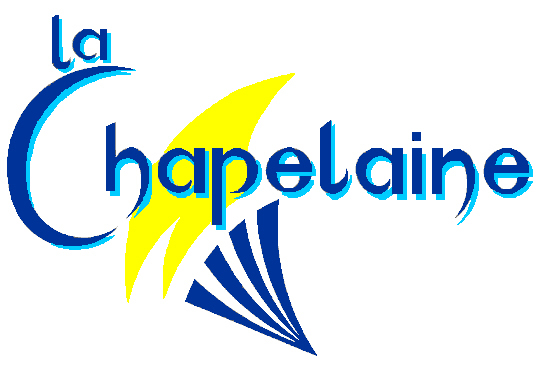 Section AnglaisSalle Saint Michel  6, route de Sucé44240   La Chapelle sur ErdreVous êtes convié(e) à l'ASSEMBLÉE GENERALE ORDINAIRE de LA CHAPELAINEsection ANGLAIS, qui aura lieu le :Mardi 11 JUIN 2019 de 17H30 A 18H00Salle Anglais 6 rue de Sucé à La Chapelle sur ErdreORDRE DU JOUR :* Mot du Président.* Rapport moral* Rapport financier* Election des membres du Bureau Section Anglais* Cotisations 2019/2020* Tenue des cours 2019/2020* Evolutions souhaitées 2019/2020* Question diversesL'Assemblée Générale sera suivie d’un buffet pour lequel nous vous demandons de nous informer de votre participation ou non pour préciser le volume nécessaire à notre traiteur : INSCRIVEZ-VOUS.Veuillez donner votre réponse avant le jeudi 7 juin, en même temps que votre réinscription 2019-2020 merci.Extraits des statutsEst électeur tout membre actif adhérent à l’Association depuis plus de 6 mois au jour de l’élection et ayant acquitté à ce jour les cotisations échues, âgé de 16 ans au moins au jour de l’élection.Le Président de la section AnglaisM.LENDORMY ------------------------------------------------------------------------------------------------------------Si vous ne pouvez assister à notre assemblée Générale, il est très important de confier votre pouvoir à un autre membre de la section anglais.POUVOIRJe soussigné, …………………………………………………, donne pouvoir à Mme, Mr ………………………………………………… pour me représenter à l'Assemblée Générale ordinaire de LA CHAPELAINE section Anglais du 11 Juin 2019.Signature (précédée de la mention "BON POUR POUVOIR")            ………………………………………………………………